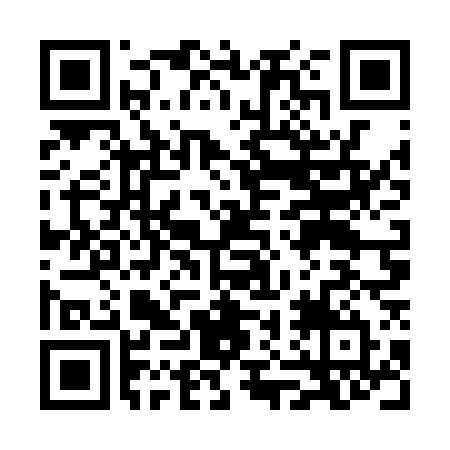 Prayer times for County Square Estates, North Carolina, USAWed 1 May 2024 - Fri 31 May 2024High Latitude Method: Angle Based RulePrayer Calculation Method: Islamic Society of North AmericaAsar Calculation Method: ShafiPrayer times provided by https://www.salahtimes.comDateDayFajrSunriseDhuhrAsrMaghribIsha1Wed5:026:191:084:527:579:142Thu5:006:181:084:527:589:153Fri4:596:171:074:527:599:164Sat4:586:161:074:538:009:185Sun4:576:151:074:538:009:196Mon4:556:141:074:538:019:207Tue4:546:131:074:538:029:218Wed4:536:121:074:538:039:229Thu4:526:111:074:538:049:2310Fri4:516:101:074:538:049:2411Sat4:496:091:074:538:059:2512Sun4:486:081:074:538:069:2613Mon4:476:071:074:548:079:2714Tue4:466:071:074:548:089:2815Wed4:456:061:074:548:089:2916Thu4:446:051:074:548:099:3017Fri4:436:041:074:548:109:3118Sat4:426:041:074:548:119:3219Sun4:416:031:074:548:129:3320Mon4:406:021:074:558:129:3421Tue4:406:021:074:558:139:3522Wed4:396:011:074:558:149:3623Thu4:386:011:074:558:149:3724Fri4:376:001:084:558:159:3825Sat4:366:001:084:558:169:3926Sun4:365:591:084:558:179:4027Mon4:355:591:084:568:179:4128Tue4:345:581:084:568:189:4229Wed4:345:581:084:568:199:4330Thu4:335:581:084:568:199:4431Fri4:335:571:084:568:209:45